AMAÇ VE KAPSAMBu prosedürün amacı, Lima Certification logosu, sertifikaları ve standartlara ait logoların kullanım kurallarının, kurallara uyumun takibinin ve aykırı davranılması durumunda yapılacak işlemlerin dokümante edilmesidir.TANIMLARLogo: Üçüncü taraf uygunluk değerlendirmesi yapan bir kuruluş tarafından verilen ve uygunluk değerlendirmesine konu olan nesnenin (ürün, proses, sistem vb.) belirtilen şartlara uygun olduğunu gösteren korunmuş işaret. Üçüncü taraf uygunluk işareti ürün uygunluk işaretleri, kalite/çevre yönetim sistemi belgelendirme uygunluk işaretleri vb. olabilir. Lima Certification logosu: Lima Certification Denetim ve Belgelendirme Hizmetleri Ltd. Şti.’nin hukuki olarak sahip olduğu logodur.  Sertifika-sahibi: Lima tarafından belirli bir kapsamda geçerli onaylanmış sertifikası bulunan belgelendirilmiş müşteri. UYGULAMALima Certification Logosunun Formatı ve Kullanım KoşullarıLima Certification logosu, siyah-beyaz olarak kullanıldığı gibi, tam renkli olarak kullanılabilir. Lima Certification logosu aynı dokümandaki firma logosunun ebadından asla daha büyük olamaz. Logonun her zaman tam olarak (tek parça halinde) hazırlanması gerekir.  Logo için renk kodları aşağıdaki gibidir:Yeşil: Pantone Solid Coated 7490C – C:90 M:100 Y:1 K:1            Mor: Pantone Solid Coated 268C – C:73 M:27 Y:98 K:11Siyah Yazı karakteri: Futura MD BT. /MEDIUM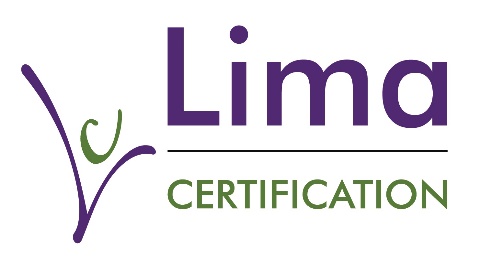 Not: Lima Certification’ın kurumsal renkleri CMYK’ya göre belirlenmiş olup CMYK değerlerinin esas alınması gerekir. Logonun görmeyi zorlaştıracak bir arka plan üzerine konulmaması gerekir. Logoyu belirli bir alana sığdırmak için yeniden şekillendirmemeye dikkat edilmelidir. Orantıları doğru biçimde tutarak logo ölçeklendirilmelidir. Geçerli onaylanmış sertifikayla ilgili Lima Certification logolarını sadece sertifika-sahipleri kullanabilir ve belgelendirme ile ilgili herhangi bir yanıltıcı beyanda bulunmaz veya buna izin vermez ve belgelendirme kapsamı dışındaki faaliyetler için sertifika başvurusunu ima etmez.   Sertifika-sahibi, Lima Certification logolarını ürünler üzerinde, paketlemede, antetli kağıtlarda, broşürlerde ve diğer promosyon malzemelerinde kullanabilir.Lima Certification logosu olmaksızın, sadece akreditasyon logosunun kullanılmasına izin verilmez. Sertifika-sahibi sertifikasyon logolarının kullanım koşullarına uymadığında, Lima gecikme olmadan, hemen logo kullanımını durdurur ve aşağıdaki önlemleri alabilir:Sertifikayı askıya alma veya iptal etme. Uygunsuzluğun yayınlanması Adli prosedürler Uygulama; uygunsuzluğun önem derecesine, uygunsuzluğun sonuçlarına ve uygunsuzluğun kasıtlı yapılıp yapılmadığına bağlıdır. Hangi sebeple olursa olsun, sertifikanın geçerliliğinin sona ermesi durumunda, sertifika-sahibi; üzerinde Lima Certification logosu basılı olan tanıtım/promosyon malzemesinin kullanımını ve/veya dağıtımını hemen durdurmak zorundadır. Bu tür raporlar ürünle ilgili olduğundan, laboratuvar testlerinde, kalibrasyon veya denetim raporlarında logonun kullanılmasına izin verilmez. Lima Certification Belgesi Kullanımı Lima tarafından verilen sertifika, denetlenen adresler, prosesler, kapsamlar ile sınırlandırılarak, belgelendirilmiş müşterinin kullanımına tahsis edilmiştir ve hiçbir koşulda çoğaltılamaz, üzerinde değişiklik ve tahrifat yapılamaz, 3.taraflara devredilemez ve kullandırılamaz. Lima tarafından sertifikanın askıya alınması ve iptali gibi durumlarda sertifika kullanımı durdurulur. Belgelendirmenin sonlandırılması durumunda, orijinal sertifika Lima’ya iade edilmelidir. BeVeg International Vegan Certification Standardına ait Logo Kullanımı Tüm şirketlerin ve ürünlerin; nihai paketin tamamlanmasının ardından BeVeg “logo kullanım kılavuzunda” belirtilen prosedürleri izlemesi gerekmektedir. Baskıdan önce doğru kullanımı sağlamak için vegan ticari markasının bir kanıtı ve ürün ambalajı / pazarlama materyalleri üzerindeki yerleşimi onay için BeVeg'e gönderilmelidir. Sertifika verildikten sonra, başvuru sahibi kullanım için logonun dijital kopyalarını alacaktır. Logo, BeVeg’in "logo kullanım kurallarına" uygun olarak kullanılmalıdır.İLGİLİ DÖKÜMANLAR-DAĞITIMBu dokümanın elektronik nüshası tüm personelin erişimine açık olarak https://onedrive.live.com adresinde Lima Klasörü yolu ile ulaşılabilecek şekilde yer almaktadır. REVİZYON GEÇMİŞİRevizyon Noİlgili MaddeRevizyon NedeniRevizyon Tarihi